Муниципальное бюджетное дошкольное образовательное учреждениедетский сад  № 47 «Золотой петушок»МБДОУ детский сад № 47 «Золотой петушок»Конспект дидактической игрыс использованием камешков «Марблс»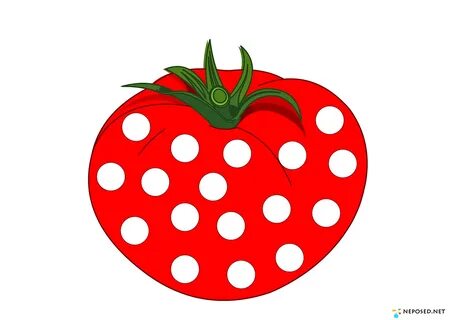 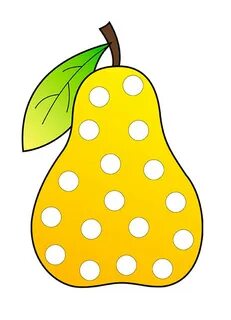 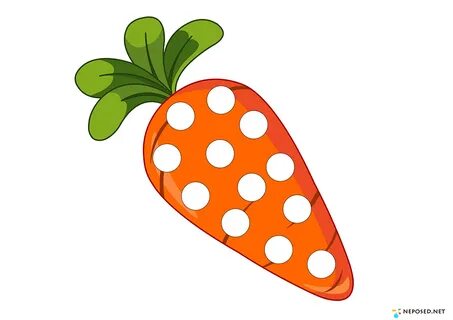 Подготовила                               воспитатель Перфильева А. А.Цель: закрепление основных цветов: красный, зеленый, желтый, синий с использованием камешков «Марблс».Задачи:Познакомить детей с нетрадиционной техникой камешки «Марблс».Учить совмещать камешки с ячейкой согласно заданного цвета.Развивать мелкую моторику, художественный вкус, творческое воображение.Развивать зрительное внимание, память.Активизировать словарь по теме «Овощи», «Фрукты».Материалы и оборудование: камешки «Марблс»: красные, зеленые, желтые, оранжевые, мешочек, корзинки по количеству детей, карточки овощей и фруктов.Ход игрыВоспитатель: Ребята, посмотрите кто к нам сегодня пришел в гости. Это кукла Катя.Кукла: Здравствуйте, ребята! Посмотрите, что я вам принесла! Это чудесный мешочек! А, что в нем находится мы сейчас посмотрим.Маша, Аня и т.д. достаньте из мешочка предмет. Что это такое? (камешек).Правильно, молодцы, эти камешки называются Марблс!А какой формы эти камешки? (круглые).Молодцы! Какого цвета камешек у Маши? (желтый) и т. д.Какие они на ощупь? (гладкие).Воспитатель: Ребята, наши камешки нельзя брать в рот, их нельзя бросать, потому что они могут разбиться.А хотите поиграть с камешками «Марблс»?Я вам предлагаю выбрать карточки, на которых изображены фрукты и овощи. Маша, ты какую себе карточку взяла, что на ней изображено? Это фрукт или овощ? и т.д.Посмотрите, на карточках пустые окошки, что нужно сделать, чтобы картинки стали цветными? (выложить камушки). Маша, каким цветом ты будешь заполнять окошки? (оранжевым). Правильно, молодец!Вот, какие молодцы! Все справились с заданием: все окошки заполнены камушками. Посмотрите, какими веселыми стали картинки.Кукла Катя вам говорит «Спасибо», благодарит за разноцветные картинки!Воспитатель: Ребята, кто сегодня к нам приходил в гости? (кукла Катя).Что она нам принесла? (камушки Марблс)Каких цветов были камушки? (красные, зеленые, желтые, оранжевые)Вам понравилось играть с камешками «Марлбс»?